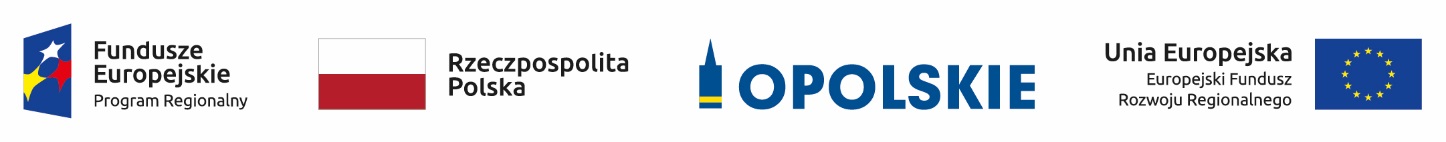 ZAŁĄCZNIK NR 9Wykaz gmin, w których stwierdzono ponadnormatywne poziomy stężeń dla jednego lub więcej niż jednego zanieczyszczenia powietrzaWersja nr 1sierpień 2020 r.Opracowanie:Referat Oceny Projektów EFRRDepartament Koordynacji Programów Operacyjnych	Urząd Marszałkowski Województwa OpolskiegoOpole, sierpień 2020 r.Źródło danych:*	 „Program ochrony powietrza dla województwa opolskiego” przyjęty Uchwałą nr XX/193/2020 Sejmiku Województwa Opolskiego z dnia 28 lipca 2020 r. (opublikowany w Dzienniku Urzędowym Województwa Opolskiego w dniu 5 sierpnia 2020 r.)**	Roczna ocena jakości powietrza w województwie opolskim. Raport wojewódzki za rok 2019; GIOŚ, Departament Monitoringu Środowiska, Regionalny Wydział Monitoringu Środowiska w Opolu; Opole 2020***	Wartości redukcji dotyczą danego powiatu, tj. wszystkich gmin wchodzących w jego skład;  wyjątek stanowią dane dotyczące Opola, gdzie wskazana jest wartość redukcji dla tego miastaLp.GminaKod obszaru przekroczeń* /Nr podobszaru**ZanieczyszczeniePowierzchniaobszaru przekroczeń[km2]Maksymalne stężenie[µg/m3]Szacunkowa liczba osób narażonychKonieczna redukcja 
którą należy osiągnąć 
do roku 2026*, ***
[Mg]Konieczna redukcja 
którą należy osiągnąć 
do roku 2026*, ***
[Mg]Konieczna redukcja 
którą należy osiągnąć 
do roku 2026*, ***
[Mg]Lp.GminaKod obszaru przekroczeń* /Nr podobszaru**ZanieczyszczeniePowierzchniaobszaru przekroczeń[km2]Maksymalne stężenie[µg/m3]Szacunkowa liczba osób narażonychPM10PM2,5B(a)PBaborów1618oplPM10d041618oplPM10d041618oplBaPa01PM10PM10B(a)P11,0567,40117,004343132 6982 0235 976 38,337,90,01Baborów45B(a)P9,90--38,337,90,01Biała 1618oplPM10d161618oplBaPa01PM10B(a)P0,80196,0042133710 56548,648,20,03Biała 32, 34B(a)P19,80--48,648,20,03Bierawa1618oplPM10d041618oplPM10d051618oplPM2.5a011618oplBaPa01PM10PM10PM2,5B(a)P52,398,36148,84119434029133 5115617 9327 912 91,090,20,03Bierawa1062PM10B(a)P5,004,10--91,090,20,03Branice1618oplBaPa01B(a)P119136 47438,337,90,01Branice38B(a)P9,0038,337,90,01Brzeg1618oplPM10d201618oplBaPa01PM10B(a)P10,7115451325 66235 709 49,949,50,03Brzeg21B(a)P---49,949,50,03Byczyna1618oplBaPa01B(a)P183139 221 42,241,80,02Byczyna59B(a)P19,50--42,241,80,02Chrząstowice1618oplBaPa01B(a)P82137 013 89,889,10,02Chrząstowice89, 11, 58PM10B(a)P---89,889,10,02Cisek1618oplPM10d041618oplPM10d051618oplPM2.5a011618oplBaPa01PM10PM10PM2,5B(a)P48,030,3555,8171434029133 843284 4655 593 91,090,20,03Cisek54B(a)P---91,090,20,03Dąbrowa1618oplPM10d181618oplPM10d191618oplBaPa01PM10PM10B(a)P16,140,971143940131 179718 26989,889,10,02Dąbrowa3, 4B(a)P0,50--89,889,10,02Dobrodzień1618oplPM10d221618oplPM10d221618oplBaPa01PM10PM10B(a)P2,3661,431634242134632 6429 838 46,345,90,03Dobrodzień69B(a)P9,80--46,345,90,03Dobrzeń Wielki1618oplPM10d191618oplBaPa01PM10B(a)P5,656440138489 478 89,889,10,02Dobrzeń Wielki2B(a)P13,90--89,889,10,02Domaszowice1618oplBaPa01B(a)P114133 56920,720,50,01Głogówek1618oplPM10d161618oplPM10d161618oplBaPa01PM10PM10B(a)P32,043,391704242131 66686513 221 48,648,20,03Głogówek37, 41, 43, 44B(a)P34,60--48,648,20,03Głubczyce1618oplPM10d011618oplBaPa01PM10B(a)P9,9129459134 66722 280 38,337,90,01Głubczyce5340, 41PM10PM2,5B(a)P5,005,0019,90157-----38,337,90,01Głuchołazy1618oplBaPa01B(a)P1681323 6-43 129,2128,20,08Głuchołazy17, 19, 22B(a)P37,80--129,2128,20,08Gogolin1618oplPM10d161618oplPM10d161618oplBaPa01PM10PM10B(a)P32,738,451014242132 4552 68612 662 72,972,30,04Gogolin61, 51PM10B(a)P------72,972,30,04Gorzów Śląski1618oplPM10d221618oplBaPa01PM10B(a)P0,441544213167 131 46,345,90,03Gorzów Śląski66B(a)P34,10-46,345,90,03Grodków1618oplBaPa01B(a)P2861319 08749,949,50,03Grodków18B(a)P19,70--49,949,50,03Izbicko1618oplBaPa01B(a)P85135 41245,745,30,01Izbicko649PM10B(a)P------45,745,30,01Jemielnica1618oplPM10d131618oplBaPa01PM10B(a)P0,801123813527 23645,745,30,01Jemielnica65B(a)P14,8045,745,30,01Kamiennik1618oplBaPa01B(a)P89133 444 129,2128,20,08Kędzierzyn-Koźle1618oplPM10d041618oplPM10d051618oplPM10d161618oplPM2.5a011618oplBaPa01PM10PM10PM10PM2,5B(a)P0,5945,665,2882,17124434042291329222 5132 60440 51060 64191,090,20,03Kędzierzyn-Koźle9, 1054, 63PM10B(a)P14,90104,00235---91,090,20,03Kietrz1618oplPM10d041618oplPM10d041618oplBaPa01PM10PM10B(a)P18,1514,871404343135 77161010 822 38,337,90,01Kietrz46B(a)P14,70--38,337,90,01Kluczbork1618oplPM10d211618oplBaPa01PM10B(a)P9,75217451325 77435 938 42,241,80,02Kluczbork56B(a)P39,10--42,241,80,02Kolonowskie1618oplPM10d221618oplBaPa01PM10B(a)P0,37844213235 874 45,745,30,01Kolonowskie64B(a)P14,80--45,745,30,01Komprachcice1618oplPM10d181618oplBaPa01PM10B(a)P7,245139131 3199 12089,889,10,02Komprachcice1B(a)P---89,889,10,02Korfantów1618oplBaPa01B(a)P180138 734129,2128,20,08Korfantów26B(a)P4,90--129,2128,20,08Krapkowice1618oplPM10d161618oplPM10d161618oplBaPa01PM10PM10B(a)P56,4620,85974242134 74416 28422 56872,972,30,04Krapkowice1B(a)P---72,972,30,04Lasowice Wielkie1618oplPM10d221618oplBaPa01PM10B(a)P12,8921142134266 827 42,241,80,02Lasowice Wielkie61B(a)P4,90--42,241,80,02Leśnica1618oplPM10d081618oplPM10d161618oplPM10d161618oplBaPa01PM10PM10PM10B(a)P0,732,122,619536424213463681657 55045,745,30,01Leśnica753PM10B(a)P------45,745,30,01Lewin Brzeski1618oplBaPa01B(a)P1601312 940 49,949,50,03Lewin Brzeski27B(a)P19,60--49,949,50,03Lubrza1618oplPM10d031618oplBaPa01PM10B(a)P0,69844013364 34248,648,20,03Lubrza28B(a)P24,80--48,648,20,03Lubsza1618oplPM10d201618oplBaPa01PM10B(a)P2,4721245131078 98449,949,50,03Lubsza21B(a)P---49,949,50,03Łambinowice1618oplBaPa01B(a)P1618oplBaPa01B(a)P1618oplBaPa01129,2128,20,08Łubniany1618oplBaPa01B(a)P126139 87289,889,10,02Łubniany25, 75, 77PM10B(a)P0,1048,50----89,889,10,02Murów1618oplBaPa01B(a)P160135 29889,889,10,02Namysłów1618oplPM10d231618oplBaPa01PM10B(a)P14,5329045132 64926 17220,720,50,01Namysłów33B(a)P---20,720,50,01Niemodlin 1618oplBaPa01B(a)P1831313 162 89,889,10,02Niemodlin 30B(a)P4,90--89,889,10,02Nysa1618oplPM10d091618oplBaPa01PM10B(a)P19,72218591323 69456 951 129,2128,20,08Nysa4214, 20PM10PM2,5B(a)P4,904,9034,50170-23- --129,2128,20,08Olesno1618oplPM10d221618oplPM10d221618oplBaPa01PM10PM10B(a)P15,06200,232414242139 4577 40917 76346,345,90,03Olesno67B(a)P9,80--46,345,90,03Olszanka1618oplBaPa01B(a)P93134 867 49,949,50,03Olszanka24B(a)P4,90--49,949,50,03Opole1618OpoPM10d011618oplBaPa01PM10B(a)P148,84148,84669128 005128 00549,949,50,03Opole1,12,13,14,15,16,17,1874, 76, 79PM10B(a)P15,2096,102071530 672111 56349,949,50,03Otmuchów1618oplBaPa01B(a)P1871313 501129,2128,20,08Otmuchów13B(a)P9,90--129,2128,20,08Ozimek1618oplPM10d171618oplPM10d221618oplBaPa01PM10PM10B(a)P4,910,0712636421319 506719 54389,889,10,02Ozimek857PM10B(a)P------89,889,10,02Paczków1618oplBaPa01B(a)P801312 535 129,2128,20,08Paczków12B(a)P12,70--129,2128,20,08Pakosławice1618oplBaPa01B(a)P74133 500129,2128,20,08Pakosławice16B(a)P4,90--129,2128,20,08Pawłowiczki1618oplPM10d021618oplPM10d041618oplPM10d161618oplBaPa01PM10PM10PM10B(a)P4,9526,3120,17153374342132481 3161 0097 426 91,090,20,03Pawłowiczki50B(a)P5,00--91,090,20,03Pokój1618oplBaPa01B(a)P133135 178 20,720,50,01Pokój42B(a)P4,90--20,720,50,01Polska Cerekiew1618oplPM10d041618oplPM2.5a011618oplBaPa01PM10PM2,5B(a)P51,030,79604329133 471544 013 91,090,20,03Polska Cerekiew54, 55B(a)P99,10--91,090,20,03Popielów1618oplBaPa01B(a)P176138 029 89,889,10,02Popielów35B(a)P19,60--89,889,10,02Praszka1618oplPM10d221618oplBaPa01PM10B(a)P4,20103421326513 47246,345,90,03Praszka66B(a)P34,10--46,345,90,03Prószków1618oplPM10d151618oplPM10d161618oplPM10d161618oplPM10d181618oplBaPa01PM10PM10PM10PM10B(a)P1,5737,985,924,6311837424239131012 4319602979 091 89,889,10,02Prószków32PM10B(a)P6,70164,10----89,889,10,02Prudnik1618oplPM10d031618oplBaPa01PM10B(a)P4,2512240134 49827 10948,648,20,03Prudnik25, 28B(a)P29,8017-48,648,20,03Radłów1618oplPM10d221618oplBaPa01PM10B(a)P106,2011642134 0364 29946,345,90,03Reńska Wieś1618oplPM10d041618oplPM10d161618oplPM2.5a011618oplBaPa01PM10PM10PM2,5B(a)P1,8140,532,0898434229131543 4461778 29591,090,20,03Reńska Wieś52, 54B(a)P99,00--91,090,20,03Rudniki1618oplPM10d221618oplBaPa01PM10B(a)P36,0610042132 9948 159 46,345,90,03Rudniki71,72,73B(a)P14,70--46,345,90,03Skarbimierz1618oplPM10d201618oplBaPa01PM10B(a)P1,4911045131128 217 49,949,50,03Skarbimierz21B(a)P---49,949,50,03Skoroszyce1618oplBaPa01B(a)P104136 199129,2128,20,08Skoroszyce15, 23B(a)P14,70--129,2128,20,08Strzelce Opolskie 1618oplPM10d071618oplPM10d081618oplPM10d101618oplBaPa01PM10PM10PM10B(a)P3,303,749,84203373640132452775 45430 515 45,745,30,01Strzelce Opolskie 1160, 68PM10B(a)P9,9051,20----45,745,30,01Strzeleczki1618oplPM10d161618oplBaPa01PM10B(a)P51,1311842133 2227 39872,972,30,04Strzeleczki1, 36, 39B(a)P173,90--72,972,30,04Świerczów1618oplBaPa01B(a)P110133 33020,720,50,01Tarnów Opolski1618oplPM10d141618oplPM10d161618oplBaPa01PM10PM10B(a)P1,7711,62823642132081 3609 62889,889,10,02Tarnów Opolski67,8, 10, 49, 78PM10B(a)P19,7015,20----89,889,10,02Tułowice1618oplBaPa01B(a)P81135 205 89,889,10,02Tułowice31B(a)P4,90--89,889,10,02Turawa1618oplBaPa01B(a)P1711310 01889,889,10,02Turawa6B(a)P48,90--89,889,10,02Ujazd1618oplPM10d061618oplPM10d081618oplPM2.5a011618oplBaPa01PM10PM10PM2,5B(a)P3,070,464,018337362913366322776 40945,745,30,01Ujazd63B(a)P9,90--45,745,30,01Walce1618oplPM10d161618oplBaPa01PM10B(a)P57,986942134 5815 397 72,972,30,04Walce47B(a)P19,80--72,972,30,04Wilków1618oplPM10d231618oplBaPa01PM10B(a)P0,07101451334 38520,720,50,01Wołczyn1618oplBaPa01B(a)P2411313 48442,241,80,02Wołczyn48B(a)P9,80--42,241,80,02Zawadzkie1618oplPM10d111618oplPM10d121618oplPM10d131618oplBaPa01PM10PM10PM10B(a)P9,8410,554,1282363738136306761 30611 30445,745,30,01Zawadzkie70B(a)P24,60--45,745,30,01Zdzieszowice1618oplPM10d161618oplPM10d161618oplBaPa01PM10PM10B(a)P9,9125,36574242139 4782 43515 722 72,972,30,04Zdzieszowice7153PM10PM2,5B(a)P---267-34---72,972,30,04Zębowice1618oplPM10d221618oplBaPa01PM10B(a)P40,759642131 5903 63146,345,90,03